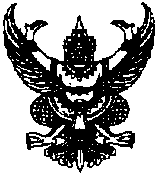 ประกาศเทศบาลตำบลหนองบัวตะเกียดเรื่อง  สอบราคาจ้างโครงการก่อสร้างเทศบาลตำบลหนองบัวตะเกียด   อำเภอด่านขุนทด   จังหวัดนครราชสีมา...............................              ด้วยเทศบาลตำบลหนองบัวตะเกียดมีความประสงค์จะสอบราคาจ้าง  ดังรายละเอียดดังต่อไปนี้	1.  โครงการซ่อมแซมถนนลาดยางผิวจราจรชนิดผิวเรียบ   (CAPE  SEAL)    บ้านหนองบัวตะเกียด  หมู่ที่  1  ถนนลาดยางผิวจราจร  Cape  Seal  กว้าง  6  เมตร  รวมไหล่ทาง  ยาว  450  เมตร  หรือมีพื้นที่ลาดยางไม่น้อยกว่า  2,700  ตารางเมตร    พร้อมติดตั้งป้ายโครงการจำนวน  1  ป้าย  รายละเอียดตามปริมาณงานและแบบแปลนเทศบาลตำบลหนองบัวตะเกียดกำหนด  ราคากลางของงาน  388,000.-  บาท  (สามแสนแปดหมื่นแปดพันบาทถ้วน)  เอกสารสอบราคาเลขที่     3 / 2558	2.  โครงการก่อสร้างถนนหินคลุก  บ้านดอนมุกมัน  หมู่ที่  4  ผิวจราจรกว้าง  3.00  เมตร  ยาว  1,000  เมตร  หนาเฉลี่ย  0.10  เมตร  หรือมีปริมาตรหินคลุกไม่น้อยกว่า  300  ลูกบาศก์เมตร  ปรับเกรดบดทับแน่นให้เรียบร้อย    พร้อมติดตั้งป้ายโครงการจำนวน  1  ป้าย  รายละเอียดตามปริมาณงานและแบบแปลนเทศบาลตำบลหนองบัวตะเกียดกำหนด  ราคากลางของงาน  154,000.-  บาท  (หนึ่งแสนห้าหมื่นสี่พันบาทถ้วน)  เอกสารสอบราคาเลขที่     4 / 2558	3.  โครงการก่อสร้างถนนหินคลุก   บ้านดอนมุกมัน   หมู่ที่  4   ผิวจราจรกว้าง  3.00  เมตร  ยาว  800  เมตร  หนาเฉลี่ย  0.10  เมตร  หรือมีปริมาตรหินคลุกไม่น้อยกว่า  240  ลูกบาศก์เมตร  ปรับเกรดบดทับแน่นให้เรียบร้อย    พร้อมติดตั้งป้ายโครงการจำนวน  1  ป้าย  รายละเอียดตามปริมาณงานและแบบแปลนเทศบาลตำบลหนองบัวตะเกียดกำหนด  ราคากลางของงาน  123,000.-  บาท  (หนึ่งแสนสองหมื่นสามพันบาทถ้วน)  เอกสารสอบราคาเลขที่    5  / 2558	4.  โครงการก่อสร้างถนนหินคลุก   บ้านดอนมุกมัน   หมู่ที่   4  ผิวจราจรกว้าง  3.00  เมตร  ยาว  500  เมตร   หนาเฉลี่ย   0.10  เมตร   หรือมีปริมาตรหินคลุกไม่น้อยกว่า  150  ลูกบาศก์เมตร  ปรับเกรดบดทับแน่นให้เรียบร้อย   รายละเอียดตามปริมาณงานและแบบแปลนเทศบาลตำบลหนองบัวตะเกียดกำหนด  ราคากลางของงาน  74,000.-  บาท  (เจ็ดหมื่นสี่พันบาทถ้วน)  เอกสารสอบราคาเลขที่    6 / 2558	5.  โครงการก่อสร้างถนนคอนกรีตเสริมเหล็ก  บ้านจะบู หมู่ที่  9 สายที่ 1 ผิวจราจรกว้าง  4.00  เมตร  ยาว  30  เมตร  หนา  0.15  เมตร  หรือมีพื้นที่คอนกรีตไม่น้อยกว่า  120  ตารางเมตร  สายที่  2  ผิวจราจรกว้าง  3.00  เมตร  ยาว  43  เมตร  หนา  0.10  เมตร  หรือมีพื้นที่คอนกรีตไม่น้อยกว่า  129  ตารางเมตร  สายที่  3  ผิวจราจรกว้าง  3.00  เมตร  ยาว  40  เมตร  หนา  0.10  เมตร  หรือมีพื้นที่คอนกรีตไม่น้อยกว่า  120  ตารางเมตร  ลงลูกรังไหล่ทางละ  0.30  เมตร    พร้อมติดตั้งป้ายโครงการจำนวน  1  ป้าย  รายละเอียดตามปริมาณงานและแบบแปลนเทศบาลตำบลหนองบัวตะเกียดกำหนด  ราคากลางของงาน  172,000.-  บาท  (หนึ่งแสนเจ็ดหมื่นสองพันบาทถ้วน)  เอกสารสอบราคาเลขที่    7 / 2558		6.  โครงการก่อสร้างถนนคอนกรีตเสริมเหล็ก  บ้านใหญ่  หมู่ที่  10  สายที่  1  ผิวจราจรกว้าง  4.00  เมตร  ยาว   62   เมตร   หนา  0.15  เมตร   หรือมีพื้นที่คอนกรีตไม่น้อยกว่า   248   ตารางเมตร  สายที่  2  ผิวจราจรกว้าง  4.00  เมตร  ยาว  20  เมตร  หนา  0.15  เมตร  หรือมีพื้นที่คอนกรีตไม่น้อยกว่า  80  ตารางเมตร  พร้อมติดตั้งป้ายโครงการ  จำนวน  1  ป้าย  รายละเอียดตามปริมาณงานและแบบแปลนเทศบาลตำบลหนองบัวตะเกียดกำหนด  ราคากลางของงาน  184,000.-  บาท   (หนึ่งแสนแปดหมื่นสี่พันบาทถ้วน)  เอกสารสอบราคาเลขที่    8 / 2558	7.  โครงการซ่อมแซมถนนคอนกรีตเสริมเหล็กปูแอสฟัลท์ติกคอนกรีต  บ้านใหญ่  หมู่ที่  10  ผิวจราจรกว้าง  4.00  เมตร  ยาว  240  เมตร  หนาเฉลี่ย  0.05  เมตร  หรือมีพื้นที่ไม่น้อยกว่า  960  ตารางเมตร   พร้อมติดตั้งป้ายโครงการจำนวน  1  ป้าย  รายละเอียดตามปริมาณงานและแบบแปลนเทศบาลตำบลหนองบัวตะเกียดกำหนด  ราคากลางของงาน  345,000.-  บาท  (สามแสนสี่หมื่นห้าพันบาทถ้วน)  เอกสารสอบราคาเลขที่    9 / 2558	8.  โครงการก่อสร้างอาคารเอนกประสงค์  บ้านห้วยใหม่  หมู่ที่  14  กว้าง  8.00  เมตร  ยาว  12.00  เมตร    พร้อมติดตั้งป้ายโครงการจำนวน  1  ป้าย  รายละเอียดตามปริมาณงานและแบบแปลนเทศบาลตำบลหนองบัวตะเกียดกำหนด  ราคากลางของงาน  380,000.-  บาท  (สามแสนแปดหมื่นบาทถ้วน)  เอกสารสอบราคาเลขที่    10 / 2558	ผู้มีสิทธิเสนอราคาจะต้องมีคุณสมบัติดังนี้	1. เป็นนิติบุคคล ผู้มีอาชีพรับจ้างงานที่สอบราคาจ้าง ซึ่งมีผลงานก่อสร้างประเภทเดียวกัน ในวงเงินไม่น้อยกว่า  40 % 
          2. ไม่เป็นผู้ที่ถูกระบุชื่อไว้ในบัญชีรายชื่อผู้ทิ้งงานของทางราชการและได้แจ้งเวียนชื่อแล้ว
          3. ไม่ เป็นผู้ได้รับเอกสิทธิ์หรือความคุ้มกัน ซึ่งอาจปฏิเสธไม่ยอมขึ้นศาลไทย เว้นแต่รัฐบาลของผู้เสนอราคาได้มีคำสั่งให้สละสิทธิ์ความคุ้มกันเช่นว่านั้น
          4. ไม่ เป็นผู้มีผลประโยชน์ร่วมกันกับผู้เสนอราคารายอื่นที่เข้าเสนอราคาให้แก่ เทศบาลตำบลหนองบัวตะเกียด ณ  วันประกาศสอบราคา หรือไม่เป็นผู้กระทำการอันเป็นการขัดขวางการแข่งขันราคาอย่างเป็นธรรมในการสอบราคาจ้างครั้งนี้	5.  บุคคล หรือนิติบุคคลที่จะเข้าเป็นคู่สัญญาต้องไม่อยู่ในฐานะเป็นผู้ไม่แสดงบัญชี รายรับรายจ่าย หรือแสดงบัญชีรายรับรายจ่ายไม่ถูกต้องครบถ้วนในสาระสำคัญ          	6.  บุคคลหรือนิติบุคคลที่จะเข้าเป็นคู่สัญญากับหน่วยงานของรัฐซึ่งได้ดำเนินการจัดซื้อจัดจ้างด้วยระบบอิเล็กทรอนิกส์  ( e-Government Procurement  :  e-GP ) ต้องลงทะเบียนในระบบอิเล็กทรอนิกส์บัญชีกลางที่เว็บไซด์ศูนย์ข้อมูลจัดซื้อจัดจ้างภาครัฐกำหนดยื่นซองสอบราคา  ในวันที่  20  เมษายน  –  6   พฤษภาคม   2558  ณ. งานพัสดุและทรัพย์สิน  กองคลัง  เทศบาลตำบลหนองบัวตะเกียด  ระหว่างเวลา  08.30 – 15.30  น.  และในวันที่  21  เมษายน  2558  ณ. ศูนย์ข้อมูลข่าวสารการซื้อการจ้างขององค์กรปกครองส่วนท้องถิ่นระดับอำเภอด่านขุนทด  (ชั้น ๒)  ตั้งแต่เวลา  08.30 – 15.30  น. กำหนดเปิดซองใบเสนอราคา   ในวันที่   7  พฤษภาคม   2558   ตั้งแต่เวลา  10.30  น.  เป็นต้นไป    ณ. ศูนย์ข้อมูลข่าวสารการซื้อการจ้างขององค์กรปกครองส่วนท้องถิ่นระดับอำเภอด่านขุนทดผู้สนใจติดต่อขอรับ / ซื้อเอกสารสอบราคาเลขที่   3 , 9 , 10    ชุดละ    1,000.-   บาท   (หนึ่งพันบาทถ้วน) เอกสารสอบราคาเลขที่  4 – 8  ชุดละ  500   บาท   (ห้าร้อยบาทถ้วน)     ได้ที่   กองคลังเทศบาลตำบลหนองบัวตะเกียด    ระหว่างวันที่   20   เมษายน   –   6   พฤษภาคม   2558   ตั้งแต่เวลา  08.30 – 15.30 น.    หรือสอบถามได้ที่หมายเลขโทรศัพท์    0-4424-9081    และที่เว็บไซด์ของเทศบาล     ที่ www. Nongbuatakiat.go.th    ในวันและเวลาราชการประกาศ   ณ  วันที่     20     เดือน   เมษายน    พ.ศ.  2558	 (นายวุฒิพงษ์     ชนะเกียรติ)	นายกเทศมนตรีตำบลหนองบัวตะเกียด